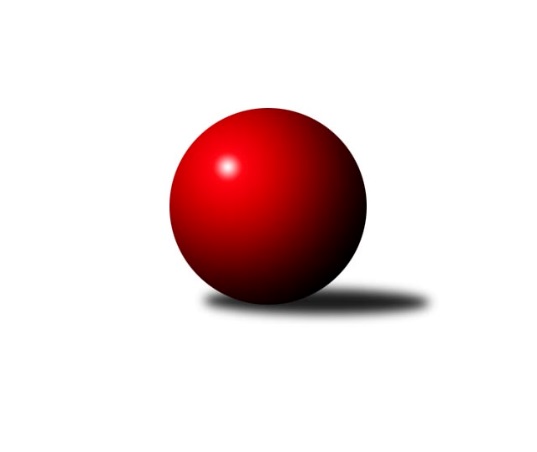 Č.2Ročník 2021/2022	2.6.2024 Východočeská soutěž skupina C 2021/2022Statistika 2. kolaTabulka družstev:		družstvo	záp	výh	rem	proh	skore	sety	průměr	body	plné	dorážka	chyby	1.	TJ Jiskra Hylváty C	2	2	0	0	22 : 2 	(12.0 : 4.0)	1630	4	1159	471	35.5	2.	TJ Tesla Pardubice D	2	2	0	0	21 : 3 	(12.0 : 4.0)	1665	4	1185	481	29.5	3.	TJ Tesla Pardubice B	1	1	0	0	8 : 4 	(4.0 : 4.0)	1608	2	1127	481	34	4.	TJ Jiskra Hylváty B	2	1	0	1	14 : 10 	(8.0 : 8.0)	1582	2	1134	448	42	5.	KK Vysoké Mýto C	2	1	0	1	10 : 14 	(7.0 : 9.0)	1595	2	1124	471	37	6.	SK Rybník B	1	0	0	1	3 : 9 	(2.0 : 6.0)	1552	0	1121	431	40	7.	KK Svitavy C	2	0	0	2	6 : 18 	(7.0 : 9.0)	1571	0	1115	456	40.5	8.	TJ Tesla Pardubice C	2	0	0	2	0 : 24 	(4.0 : 12.0)	1518	0	1091	428	49.5Tabulka doma:		družstvo	záp	výh	rem	proh	skore	sety	průměr	body	maximum	minimum	1.	TJ Tesla Pardubice D	2	2	0	0	21 : 3 	(12.0 : 4.0)	1665	4	1688	1642	2.	TJ Jiskra Hylváty B	1	1	0	0	12 : 0 	(6.0 : 2.0)	1666	2	1666	1666	3.	KK Vysoké Mýto C	1	1	0	0	10 : 2 	(5.0 : 3.0)	1662	2	1662	1662	4.	TJ Jiskra Hylváty C	1	1	0	0	10 : 2 	(6.0 : 2.0)	1623	2	1623	1623	5.	TJ Tesla Pardubice B	0	0	0	0	0 : 0 	(0.0 : 0.0)	0	0	0	0	6.	SK Rybník B	0	0	0	0	0 : 0 	(0.0 : 0.0)	0	0	0	0	7.	KK Svitavy C	1	0	0	1	4 : 8 	(4.0 : 4.0)	1571	0	1571	1571	8.	TJ Tesla Pardubice C	1	0	0	1	0 : 12 	(2.0 : 6.0)	1497	0	1497	1497Tabulka venku:		družstvo	záp	výh	rem	proh	skore	sety	průměr	body	maximum	minimum	1.	TJ Jiskra Hylváty C	1	1	0	0	12 : 0 	(6.0 : 2.0)	1637	2	1637	1637	2.	TJ Tesla Pardubice B	1	1	0	0	8 : 4 	(4.0 : 4.0)	1608	2	1608	1608	3.	TJ Tesla Pardubice D	0	0	0	0	0 : 0 	(0.0 : 0.0)	0	0	0	0	4.	SK Rybník B	1	0	0	1	3 : 9 	(2.0 : 6.0)	1552	0	1552	1552	5.	KK Svitavy C	1	0	0	1	2 : 10 	(3.0 : 5.0)	1570	0	1570	1570	6.	TJ Jiskra Hylváty B	1	0	0	1	2 : 10 	(2.0 : 6.0)	1497	0	1497	1497	7.	TJ Tesla Pardubice C	1	0	0	1	0 : 12 	(2.0 : 6.0)	1539	0	1539	1539	8.	KK Vysoké Mýto C	1	0	0	1	0 : 12 	(2.0 : 6.0)	1527	0	1527	1527Tabulka podzimní části:		družstvo	záp	výh	rem	proh	skore	sety	průměr	body	doma	venku	1.	TJ Jiskra Hylváty C	2	2	0	0	22 : 2 	(12.0 : 4.0)	1630	4 	1 	0 	0 	1 	0 	0	2.	TJ Tesla Pardubice D	2	2	0	0	21 : 3 	(12.0 : 4.0)	1665	4 	2 	0 	0 	0 	0 	0	3.	TJ Tesla Pardubice B	1	1	0	0	8 : 4 	(4.0 : 4.0)	1608	2 	0 	0 	0 	1 	0 	0	4.	TJ Jiskra Hylváty B	2	1	0	1	14 : 10 	(8.0 : 8.0)	1582	2 	1 	0 	0 	0 	0 	1	5.	KK Vysoké Mýto C	2	1	0	1	10 : 14 	(7.0 : 9.0)	1595	2 	1 	0 	0 	0 	0 	1	6.	SK Rybník B	1	0	0	1	3 : 9 	(2.0 : 6.0)	1552	0 	0 	0 	0 	0 	0 	1	7.	KK Svitavy C	2	0	0	2	6 : 18 	(7.0 : 9.0)	1571	0 	0 	0 	1 	0 	0 	1	8.	TJ Tesla Pardubice C	2	0	0	2	0 : 24 	(4.0 : 12.0)	1518	0 	0 	0 	1 	0 	0 	1Tabulka jarní části:		družstvo	záp	výh	rem	proh	skore	sety	průměr	body	doma	venku	1.	TJ Jiskra Hylváty B	0	0	0	0	0 : 0 	(0.0 : 0.0)	0	0 	0 	0 	0 	0 	0 	0 	2.	KK Svitavy C	0	0	0	0	0 : 0 	(0.0 : 0.0)	0	0 	0 	0 	0 	0 	0 	0 	3.	TJ Jiskra Hylváty C	0	0	0	0	0 : 0 	(0.0 : 0.0)	0	0 	0 	0 	0 	0 	0 	0 	4.	SK Rybník B	0	0	0	0	0 : 0 	(0.0 : 0.0)	0	0 	0 	0 	0 	0 	0 	0 	5.	KK Vysoké Mýto C	0	0	0	0	0 : 0 	(0.0 : 0.0)	0	0 	0 	0 	0 	0 	0 	0 	6.	TJ Tesla Pardubice C	0	0	0	0	0 : 0 	(0.0 : 0.0)	0	0 	0 	0 	0 	0 	0 	0 	7.	TJ Tesla Pardubice D	0	0	0	0	0 : 0 	(0.0 : 0.0)	0	0 	0 	0 	0 	0 	0 	0 	8.	TJ Tesla Pardubice B	0	0	0	0	0 : 0 	(0.0 : 0.0)	0	0 	0 	0 	0 	0 	0 	0 Zisk bodů pro družstvo:		jméno hráče	družstvo	body	zápasy	v %	dílčí body	sety	v %	1.	Ladislav Kolář 	TJ Jiskra Hylváty C 	4	/	2	(100%)		/		(%)	2.	Jaroslav Kaplan 	TJ Jiskra Hylváty C 	4	/	2	(100%)		/		(%)	3.	Jiří Turek 	TJ Tesla Pardubice D 	4	/	2	(100%)		/		(%)	4.	Vojtěch Morávek 	TJ Jiskra Hylváty B 	4	/	2	(100%)		/		(%)	5.	Kryštof Vavřín 	TJ Jiskra Hylváty B 	2	/	1	(100%)		/		(%)	6.	Hana Krumlová 	TJ Tesla Pardubice D 	2	/	1	(100%)		/		(%)	7.	Jakub Hemerka 	KK Vysoké Mýto C 	2	/	1	(100%)		/		(%)	8.	Martin Bryška 	TJ Jiskra Hylváty C 	2	/	1	(100%)		/		(%)	9.	Dalimil Jetmar 	TJ Jiskra Hylváty C 	2	/	1	(100%)		/		(%)	10.	Ladislav Kočiš 	TJ Tesla Pardubice D 	2	/	1	(100%)		/		(%)	11.	Jaroslav Polanský 	KK Vysoké Mýto C 	2	/	1	(100%)		/		(%)	12.	Tomáš Skala 	TJ Jiskra Hylváty B 	2	/	1	(100%)		/		(%)	13.	Ivana Brabcová 	TJ Tesla Pardubice D 	2	/	1	(100%)		/		(%)	14.	Milan Novák 	TJ Tesla Pardubice B 	2	/	1	(100%)		/		(%)	15.	Matěj Drábek 	TJ Tesla Pardubice B 	2	/	1	(100%)		/		(%)	16.	Jan Herrman 	SK Rybník B 	2	/	1	(100%)		/		(%)	17.	Iva Jetmarová 	KK Svitavy C 	2	/	1	(100%)		/		(%)	18.	Petr Leinweber 	KK Svitavy C 	2	/	2	(50%)		/		(%)	19.	Marie Drábková 	TJ Tesla Pardubice D 	2	/	2	(50%)		/		(%)	20.	Ivana Plchová 	KK Svitavy C 	2	/	2	(50%)		/		(%)	21.	Pavel Doležal 	KK Vysoké Mýto C 	2	/	2	(50%)		/		(%)	22.	Petr Bečka 	TJ Jiskra Hylváty C 	2	/	2	(50%)		/		(%)	23.	Anthony Šípek 	TJ Jiskra Hylváty B 	2	/	2	(50%)		/		(%)	24.	Jiří Šafář 	SK Rybník B 	1	/	1	(50%)		/		(%)	25.	Jiří Brabec 	TJ Tesla Pardubice D 	1	/	1	(50%)		/		(%)	26.	Jana Bulisová 	TJ Tesla Pardubice B 	0	/	1	(0%)		/		(%)	27.	Martina Nováková 	TJ Tesla Pardubice B 	0	/	1	(0%)		/		(%)	28.	Josef Ledajaks 	KK Vysoké Mýto C 	0	/	1	(0%)		/		(%)	29.	Lukáš Doubek 	TJ Tesla Pardubice C 	0	/	1	(0%)		/		(%)	30.	Jan Chleboun 	KK Vysoké Mýto C 	0	/	1	(0%)		/		(%)	31.	Ladislav Češka 	KK Svitavy C 	0	/	1	(0%)		/		(%)	32.	Andrea Komprsová 	TJ Jiskra Hylváty B 	0	/	1	(0%)		/		(%)	33.	Jan Žemlička 	TJ Jiskra Hylváty B 	0	/	1	(0%)		/		(%)	34.	Ondřej Pecza 	KK Vysoké Mýto C 	0	/	1	(0%)		/		(%)	35.	Jan Suchý 	SK Rybník B 	0	/	1	(0%)		/		(%)	36.	Pavel Čejka 	TJ Tesla Pardubice C 	0	/	1	(0%)		/		(%)	37.	Milan Pustaj 	SK Rybník B 	0	/	1	(0%)		/		(%)	38.	Michal Jasanský 	KK Vysoké Mýto C 	0	/	1	(0%)		/		(%)	39.	Lukáš Hubáček 	TJ Tesla Pardubice C 	0	/	2	(0%)		/		(%)	40.	Lubomír Bačovský 	KK Svitavy C 	0	/	2	(0%)		/		(%)	41.	Marek Crlík 	TJ Tesla Pardubice C 	0	/	2	(0%)		/		(%)	42.	Oldřich Hubáček 	TJ Tesla Pardubice C 	0	/	2	(0%)		/		(%)Průměry na kuželnách:		kuželna	průměr	plné	dorážka	chyby	výkon na hráče	1.	Vysoké Mýto, 1-2	1616	1151	465	40.0	(404.0)	2.	Pardubice, 1-2	1592	1140	452	39.3	(398.1)	3.	Svitavy, 1-2	1589	1108	481	33.5	(397.4)	4.	Hylváty, 1-2	1578	1125	453	39.8	(394.6)	5.	TJ Sokol Rybník, 1-2	1495	1075	419	43.5	(373.8)Nejlepší výkony na kuželnách:Vysoké Mýto, 1-2KK Vysoké Mýto C	1662	2. kolo	Jakub Hemerka 	KK Vysoké Mýto C	438	2. koloKK Svitavy C	1570	2. kolo	Pavel Doležal 	KK Vysoké Mýto C	433	2. kolo		. kolo	Petr Leinweber 	KK Svitavy C	432	2. kolo		. kolo	Ivana Plchová 	KK Svitavy C	429	2. kolo		. kolo	Jan Chleboun 	KK Vysoké Mýto C	421	2. kolo		. kolo	Jaroslav Polanský 	KK Vysoké Mýto C	370	2. kolo		. kolo	Lubomír Bačovský 	KK Svitavy C	357	2. kolo		. kolo	Ladislav Češka 	KK Svitavy C	352	2. koloPardubice, 1-2TJ Tesla Pardubice D	1688	2. kolo	Marie Drábková 	TJ Tesla Pardubice D	436	2. koloTJ Tesla Pardubice D	1642	1. kolo	Jaroslav Kaplan 	TJ Jiskra Hylváty C	435	1. koloTJ Jiskra Hylváty C	1637	1. kolo	Jiří Turek 	TJ Tesla Pardubice D	434	1. koloSK Rybník B	1552	1. kolo	Petr Bečka 	TJ Jiskra Hylváty C	429	1. koloTJ Tesla Pardubice C	1539	2. kolo	Jiří Turek 	TJ Tesla Pardubice D	428	2. koloTJ Tesla Pardubice C	1497	1. kolo	Ivana Brabcová 	TJ Tesla Pardubice D	428	1. kolo		. kolo	Ladislav Kolář 	TJ Jiskra Hylváty C	420	1. kolo		. kolo	Hana Krumlová 	TJ Tesla Pardubice D	414	2. kolo		. kolo	Ladislav Kočiš 	TJ Tesla Pardubice D	410	2. kolo		. kolo	Oldřich Hubáček 	TJ Tesla Pardubice C	410	1. koloSvitavy, 1-2TJ Tesla Pardubice B	1608	1. kolo	Milan Novák 	TJ Tesla Pardubice B	430	1. koloKK Svitavy C	1571	1. kolo	Lubomír Bačovský 	KK Svitavy C	414	1. kolo		. kolo	Ivana Plchová 	KK Svitavy C	404	1. kolo		. kolo	Iva Jetmarová 	KK Svitavy C	404	1. kolo		. kolo	Matěj Drábek 	TJ Tesla Pardubice B	399	1. kolo		. kolo	Jana Bulisová 	TJ Tesla Pardubice B	392	1. kolo		. kolo	Martina Nováková 	TJ Tesla Pardubice B	387	1. kolo		. kolo	Petr Leinweber 	KK Svitavy C	349	1. koloHylváty, 1-2TJ Jiskra Hylváty B	1666	1. kolo	Ladislav Kolář 	TJ Jiskra Hylváty C	455	2. koloTJ Jiskra Hylváty C	1623	2. kolo	Tomáš Skala 	TJ Jiskra Hylváty B	438	1. koloKK Vysoké Mýto C	1527	1. kolo	Vojtěch Morávek 	TJ Jiskra Hylváty B	431	2. koloTJ Jiskra Hylváty B	1497	2. kolo	Kryštof Vavřín 	TJ Jiskra Hylváty B	413	1. kolo		. kolo	Vojtěch Morávek 	TJ Jiskra Hylváty B	409	1. kolo		. kolo	Anthony Šípek 	TJ Jiskra Hylváty B	407	2. kolo		. kolo	Anthony Šípek 	TJ Jiskra Hylváty B	406	1. kolo		. kolo	Josef Ledajaks 	KK Vysoké Mýto C	405	1. kolo		. kolo	Petr Bečka 	TJ Jiskra Hylváty C	400	2. kolo		. kolo	Jaroslav Kaplan 	TJ Jiskra Hylváty C	396	2. koloTJ Sokol Rybník, 1-2TJ Tesla Pardubice B	1530	2. kolo	Milan Novák 	TJ Tesla Pardubice B	430	2. koloSK Rybník B	1460	2. kolo	Marcel Novotný 	SK Rybník B	410	2. kolo		. kolo	Jana Bulisová 	TJ Tesla Pardubice B	393	2. kolo		. kolo	Patricie Hubáčková 	TJ Tesla Pardubice B	362	2. kolo		. kolo	Jiří Šafář 	SK Rybník B	353	2. kolo		. kolo	Jan Herrman 	SK Rybník B	349	2. kolo		. kolo	Jan Suchý 	SK Rybník B	348	2. kolo		. kolo	Miloslav Vaněk 	TJ Tesla Pardubice B	345	2. koloČetnost výsledků:	9.0 : 3.0	1x	4.0 : 8.0	1x	2.0 : 10.0	1x	12.0 : 0.0	2x	10.0 : 2.0	2x	0.0 : 12.0	1x